Сумська міська радаВиконавчий комітетРІШЕННЯРозглянувши заяви громадян та надані документи, відповідно до         статей 31, 32, 202, 224 Цивільного кодексу України, статті 177 Сімейного кодексу України, статей 17, 18 Закону України «Про охорону дитинства», пунктів 66, 67 Порядку провадження органами опіки та піклування діяльності, пов’язаної із захистом прав дитини, затвердженого постановою Кабінету Міністрів України від 24.09.2008 № 866 «Питання діяльності органів опіки та піклування, пов’язаної із захистом прав дитини», керуючись підпунктом 4 пункту «б» частини першої статті 34, частиною першою статті 52 Закону України «Про місцеве самоврядування в Україні», враховуючи рішення комісії з питань захисту прав дитини від 06.10.2020, протокол № 13, виконавчий комітет Сумської міської радиВИРІШИВ:Дозволити вчинити правочин:Неповнолітньому ОСОБА 1, ДАТА 1 року народження, на визначення часток у спільній сумісній власності приміщення АДРЕСА 1. Правочин вчиняється за згодою батьків дитини – ОСОБА 2, ОСОБА 3. 2. Неповнолітньому ОСОБА 1, ДАТА 1 року народження, на продаж від його імені належної йому 1/3 частки приміщення АДРЕСА 1, з одночасним укладенням на його ім’я, від імені ОСОБА 3, договору дарування 1/5 частки квартири АДРЕСА 2. Правочин вчиняється за згодою батьків дитини – ОСОБА 2, ОСОБА 3. 3. ОСОБА 4 на укладення спадкового договору на її ім’я, від імені ОСОБА 5, про надання у власність належної їй 1/2 частки квартири     АДРЕСА 3, право користування якою має малолітній ОСОБА 6, ДАТА 2 року народження. Правочин вчиняється за згодою батька дитини – ОСОБА 7.4. Неповнолітньому ОСОБА 8, ДАТА 3 року народження, на продаж від його імені належної йому 1/2 частки квартири  АДРЕСА 4, з одночасним укладенням на його ім’я, від імені ОСОБА 9, договору дарування 2/3 частки квартири АДРЕСА 5. Правочин вчиняється за згодою батьків дитини – ОСОБА 9, ОСОБА 10.5. ОСОБА 11 на визначення часток у спільній сумісній власності квартири АДРЕСА 6, право користування якою має малолітня ОСОБА 12, ДАТА 4 року народження. Правочин вчиняється за згодою батьків дитини – ОСОБА 13, ОСОБА 14.6. ОСОБА 11 на укладення договору дарування на її їм’я від імені ОСОБА 15, ОСОБА 16 належних їм часток квартири АДРЕСА 6, право користування якою має малолітня ОСОБА 12, ДАТА 4 року народження. Правочин вчиняється за згодою батьків дитини – ОСОБА 13, ОСОБА 14.7. ОСОБА 17 на продаж від імені малолітнього ОСОБА 18, ДАТА 5 року народження, належної йому 1/4 частки квартири АДРЕСА 7, з одночасним укладенням договору купівлі-продажу на ім’я малолітнього ОСОБА 18, ДАТА 5 року народження, 1/4 частки квартири АДРЕСА 8. Правочин вчиняється за згодою батька дитини – ОСОБА 19.8. ОСОБА 20 на продаж від імені малолітнього ОСОБА 21, ДАТА 6 року народження, належної йому 1/5 частки квартири АДРЕСА 9, з одночасним укладенням договору купівлі-продажу на ім’я малолітнього ОСОБА 21, ДАТА 6 року народження, 1/3 частки квартири АДРЕСА 10. Правочин вчиняється за згодою батька дитини – ОСОБА 22.9. Неповнолітній ОСОБА 23, ДАТА 7 року народження, на укладення договору дарування на її ім’я, від імені ОСОБА 24, АДРЕСА 11. Правочин вчиняється за згодою батьків дитини – ОСОБА25, ОСОБА 24.10. ОСОБА 26 на визначення часток за померлим ОСОБА 27 у квартирі АДРЕСА 12, право користування якою має малолітня ОСОБА 28, ДАТА 8 року народження.11. ОСОБА 29 на укладення з ОСОБА 30 договору про поділ будинку АДРЕСА 13, в натурі, припинення права спільної часткової власності та визначення окремої адреси. Право користуванням будинком має малолітній ОСОБА 31, ДАТА 9 року народження. Правочин вчиняється за згодою батька дитини – ОСОБА 32.  12. ОСОБА 30 на укладення з ОСОБА 29 договору про поділ будинку АДРЕСА 14, в натурі, припинення права спільної часткової власності та визначення окремої адреси. Право користуванням будинком має малолітня ОСОБА 33, ДАТА 10 року народження. Правочин вчиняється за згодою батька дитини – ОСОБА 34.13. ОСОБА 35 на укладення договору дарування на його ім’я, від імені ОСОБА 36, належної їй 49/600 частки будинку АДРЕСА 15. Право користування будинком має неповнолітня ОСОБА 37, ДАТА 11 року народження. Правочин вчиняється за згодою матері дитини – ОСОБА 38.14. ОСОБА 39 на укладення з ОСОБА 40 договору про поділ будинку АДРЕСА 16 та земельної ділянки за вищевказаною адресою, в натурі, припинення права спільної часткової власності та визначення окремої адреси. Право користуванням будинком мають малолітні діти – ОСОБА 41, ДАТА 12 року народження, ОСОБА 42, ДАТА 13 року народження. Правочин вчиняється за згодою батька дитини – ОСОБА 4315.  ОСОБА 44 на укладення договору дарування на ім’я малолітнього ОСОБА 45, ДАТА 14 року народження, від імені ОСОБА 46 належної їй 1/2 частки квартири АДРЕСА 17.16. ОСОБА 44 на укладення договору дарування на ім’я малолітнього ОСОБА 47, ДАТА 15 року народження, від імені ОСОБА 48, належної йому 1/2 частки квартири АДРЕСА 17.17. ОСАБА 49 на укладення від імені малолітньої ОСОБА 50, ДАТА 16 року народження, на ім’я малолітньої ОСОБА 51, ДАТА 17 року народження, договору дарування належної їй 1/20 частки квартири АДРЕСА 18 та відповідної частки машиномісця за вищевказаною адресою, з одночасним укладенням договору дарування на ім’я малолітньої ОСОБА 50, ДАТА 16 року народження, від імені ОСОБА 49 належної їй 1/5 частки квартири АДРЕСА 19.18. ОСОБА 52 на укладення від імені малолітньої ОСОБА 51, ДАТА 17 року народження, на ім’я малолітньої ОСОБА 50, ДАТА 16 року народження, договору дарування належної їй 1/20 частки нежитлових приміщень у будинку АДРЕСА 20, з одночасним укладенням договору дарування на ім’я малолітньої ОСОБА 51, ДАТА 17 року народження, від імені ОСОБА 53, ОСОБА 50 належних їм по 1/20 частки квартири АДРЕСА 18 та відповідних часток машиномісця за вищевказаною адресою.19. ОСОБА 54 щодо надання дозволу на укладення від її імені, на ім’я ОСОБА 53, договору дарування належної їй 3/20 частки квартири АДРЕСА 18 та відповідної частки машиномісця за вищевказаною адресою, право користування якими мають малолітні: ОСОБА 51, ДАТА 17 року народження, ОСОБА 50, ДАТА 16 року народження. Правочин вчиняється за згодою матерів дітей ОСОБА 52 та ОСОБА 49.20. ОСОБА 55 на укладення від його імені, на ім’я ОСОБА 53, договору дарування належної йому 3/20 частки квартири АДРЕСА 18 та відповідної частки машиномісця за вищевказаною адресою, право користування якими мають малолітні: ОСОБА 51, ДАТА 17 року народження, ОСОБА 50, ДАТА 16 року народження. Правочин вчиняється за згодою матерів дітей ОСОБА 52 та ОСОБА 49.21. ОСОБА 56 на укладення від імені малолітнього ОСОБА 57, ДАТА 18 року народження, договору про поділ спадкового майна за померлим Колєсовим Олегом Федоровичем, відповідно до якого у власність малолітнього ОСОБА 57, ДАТА 18 року народження, переходить 35/1000 частки гаража АДРЕСА 21 та відповідна частка земельної ділянки за вищевказаною адресою. У власність ОСОБА 56 переходить легковий автомобіль марки VOLVO, модель – S80, номер шасі (кузова, рами) НОМЕР 1, колір – синій, 2000 року випуску, реєстраційний номер – НОМЕР 2. У власність ОСОБА 58 переходить автомобіль марки AUDI, модель – А4, номер шасі (кузова, рами) НОМЕР 3, колір – сірий, 2001 року випуску, реєстраційний номер – НОМЕР 4.22. ОСОБА 59 на укладення договору дарування на її ім’я, від імені ОСОБА 60 та ОСОБА 61, належних їм часток у АДРЕСА 22, право користування якою має малолітній ОСОБА 62, ДАТА 19 року народження. 23. ОСОБА 59 на визначення часток у квартирі АДРЕСА 22, право користування якою має малолітній ОСОБА 62, ДАТА 19 року народження. Міський голова			              	                                     О.М. ЛисенкоПодопригора 701-915Надіслати: Подопригорі В.В. - 3 екз.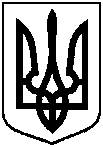 Проєктоприлюднено«_____» жовтня 2020 р. від                      №       